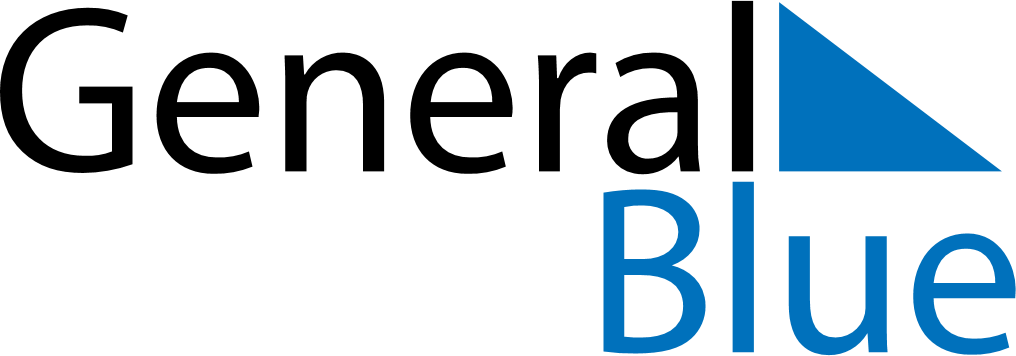 July 2024July 2024July 2024July 2024Faroe IslandsFaroe IslandsFaroe IslandsSundayMondayTuesdayWednesdayThursdayFridayFridaySaturday123455678910111212131415161718191920212223242526262728293031St.Olav’s EveSt.Olav’s Day